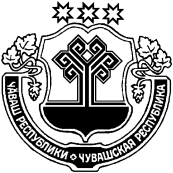 О признании жилого дома № 7а по ул. Северная д. Ширтаны Ибресинского района Чувашской Республики пригодным для проживания гражданВ соответствии с Жилищным кодексом Российской Федерации, абзацем 7 пунктом 7 Положение о признании помещения жилым помещением, жилого помещения непригодным для проживания, многоквартирного дома аварийным и подлежащим сносу или реконструкции, садового дома жилым домом и жилого дома садовым домом, утвержденного Постановлением Правительства Российской Федерации от 28 января 2006 № 47, заключением межведомственной комиссии по признанию помещения жилым помещением, жилого помещения непригодным для проживания и многоквартирного дома аварийным и подлежащим сносу или реконструкции, находящихся на территории Ибресинского района Чувашской Республики от 05.10.2020 № 5, администрация Ибресинского района Чувашской Республики постановляет:1. Жилое помещение (одноквартирный жилой дом), расположенное по адресу: Чувашская Республика, Ибресинский район, д. Ширтаны, ул. Северная, д. 7а признать пригодным для проживания граждан.  Исп. Асеинов И.И.(83538)2-12-29ЧĂВАШ РЕСПУБЛИКИЧУВАШСКАЯ РЕСПУБЛИКАЙĚПРЕÇ РАЙОН АДМИНИСТРАЦИЙĚ ЙЫШĂНУ             06.10.2020             514 №Йěпреç поселокě АДМИНИСТРАЦИЯИБРЕСИНСКОГО РАЙОНА ПОСТАНОВЛЕНИЕ06.10.2020   № 514поселок ИбресиВрио главы администрации                   Ибресинского района                          М.П. Ермошкин                                                                               